Жалялетдинова Венера Вафовна МБДОУ "Детский сад №17" комбинированного видаВоспитательКоллективная творческая работа "Подсолнух"       Данная работа - совместный творческий труд воспитателя с детьми первой младшей группы. "Подсолнух" выполнен из отпечатков детских ладошек, вырезанных из цветной бумаги.       Цель работы:- Развивать интерес к исследовательской и продуктивной деятельности, познавательную активность, логическое мышление;- Воспитывать бережное отношение к природе, умение работать в группе, слушать друг друга.      Результат коллективного творчества: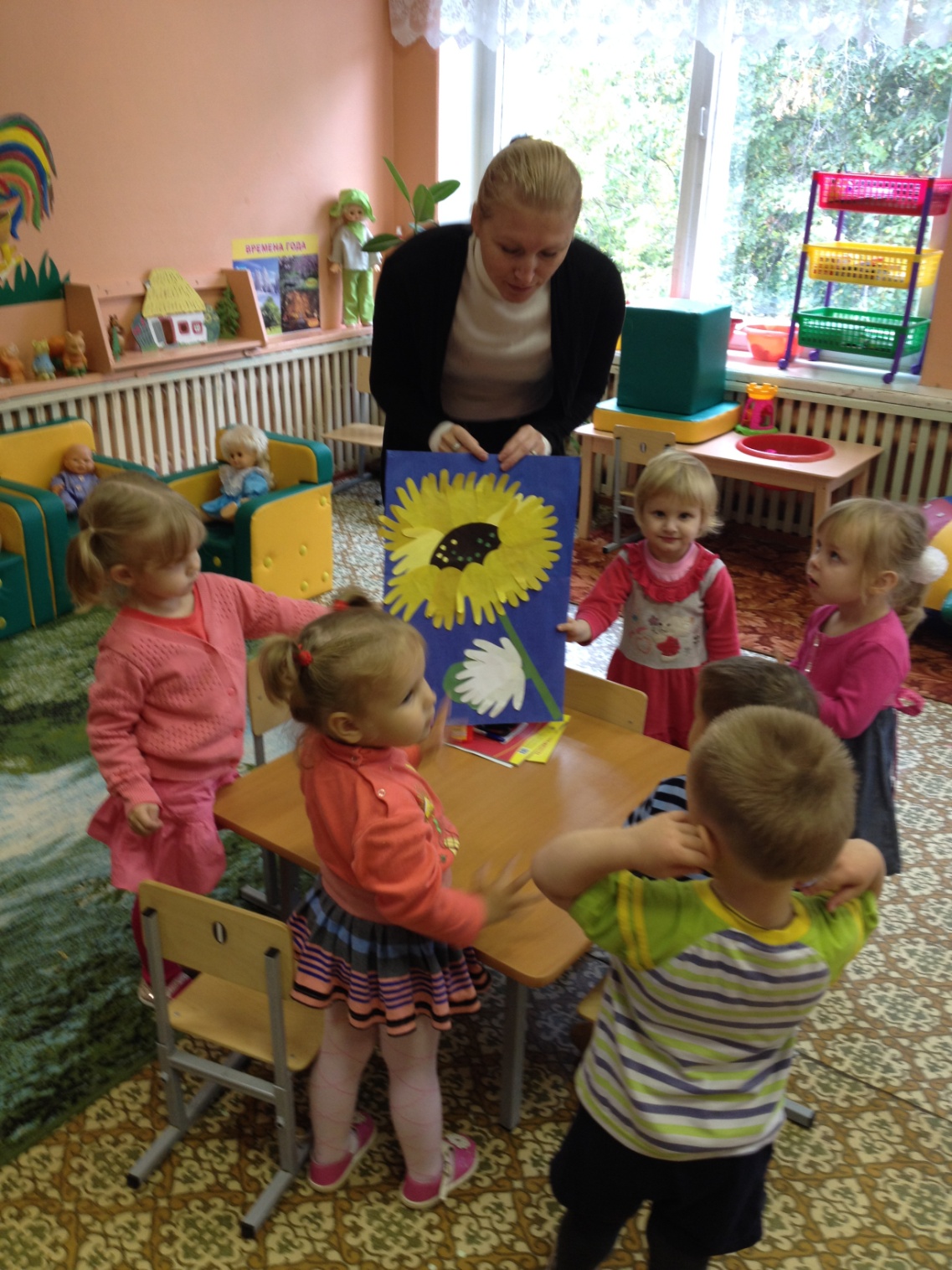 